Комунальна установа» Центр професійного розвитку педагогічних працівників Вінницької міської ради»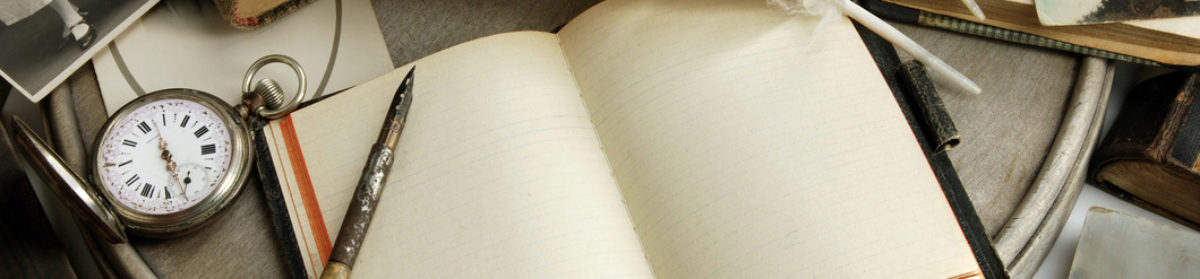        Скарби античної мудростіІсторія. 6-ий клас.Автор-упорядник :консультант ЦПРПП ВМРК. Маліцька                                             Вінниця 2021           Компетентнісний підхід навчання історії   Традиційна та інноваційні системи навчання історії потребують від учителя реалізації засад компетентнісного підходу.  Ключові і предметні компетентності сформовані, розвинуті вчителем в учня в кінцевому очікуванні – це випускник, який не є « сховищем знань», а той, хто постійно звертається до них в умовах повсякдення.  Інтегрований курс « Всесвітня історія. Історія України» ( 6 клас) випадає з поля зору шкільних ДПА, ЗНО,  окрім вкраплень окремих питань з історії кочових племен,  трипільської культури, грецької  колонізації.   Історія ж стародавнього світу цікава, багата на явища, процеси, які заклали основи сучасної не лише європейської, а й світової цивілізації.  Соціальне  оточення на сьогодні вимагає від випускника школи життєво значущих компетентностей, які враховують потреби і досвід суспільства. Підтримати жагу до учіння, допитливості, розвинути потребу самоактуалізації особистості, прагненні до самовдосконалення – завдання не з простих.  Інноваційне навчання, спрямоване на розвиток особистості, потребує інтелектуальних  відповідально організованих пролонгованих зусиль вчителя.  Збірка матеріалів створена для наукового сприйняття історії, розуміння того, що минуле інтерпретоване і має право на життя «як образ соціального життя людини»( Дж.Дьюї). Оволодіння крилатими висловами не втратило своєї актуальності, а навпаки збагачує мову, допомагає оцінювати ситуації,  розглядати проблеми, прогнозувати, дозволяє бути лаконічним, стимулює пізнавальну діяльність.  Матеріали збірки вчитель використовує на свій розсуд, Це можуть бути прийоми активізації, формування мотиваційної складової уроку( на початок уроку, центральна його частина, рефлексія, домашнє завдання). Зміст завдань можуть бути доречними для проведення позакласної роботи з предмету ( тижні, декадники), роботи з обдарованими дітьми.І Питання для інтелектуальної командної розминки Дидактична гра « Розумники-розумниці»* Тип уроку вчитель обирає на власний розсуд1)Поясніть  походження висловів. Яке їх сучасне тлумачення? « І ти, Брут..»« Платон мені друг, але істина дорожча»« Поцілунок Юди»« Драконівські закони» « Дарунки данайців»« Піррова перемога»« Хліба і видовищ!»« Езопівська мова»ІІ Завершіть речення *     В дужках відповідь1)Сенека: «Багатий не той , хто багатий , а той, хто знає….( скільки йому потрібно)»2)Сократ: « Візьмеш собі добру жінку – будеш щасливий, а візьмеш недобру - …( станеш філософом)»3)Конфуцій: «Не застосовуй гармати, щоб вбити …( комара)»4)Цицерон: « Любов до батьків – основа …( всіх чеснот)» 5) Калігула: « Або все , або- …( нічого)»ІІІ Встановіть відповідність між автором та його висловлюванням, з’єднавши їх стрілочкамиIV Крилаті вислови, якими послуговуються часто  «Авгійові стайні» - безладдя, запущені справи.Міф про Авгія –царя Еліди , сина Геліоса, власника великої кількості худоби .Геракл здійснив 7-и й подвиг - почистив стайні, повернувши течію р.Алфей.2) «Ганнібалова клятва» - тверда рішучість боротися до кінця.Ганнібал (247-183 р.до н.е.) в 10 років поклявся батькові , що буде ворогом Риму. Коли отримав поразку, покінчив самогубством.«Біла ворона» - рідкісне явище, незвичайна людина (білі ворони-альбіноси) Автор- староримський поет Ювенал( 1-ІІ-ст н.е.)4)«Все своє  ношу з собою» - духовні цінності. Цар Кір зайняв Прієнту (Іонія) . Всі жителі пішли і забрали із собою найцінніше. Мудрець Біант  не взяв нічого. На питання громадян : «Чому нічого не взяв?» відповів: « Все своє ношу з собою»4)« Вогнем і мечем» -Знищити безжально все.Автор- Гіппократ ( 460-370 р.до н.е.)5)« Гроші не пахнуть» - римський імператор Веспасіан з сином Тітом обклали податками нужники. На зауваження дали таку відповідь, що означає6)« Перейти Рубікон» - зробити безповоротний крок, рішучий вчинок .Юлій Цезар ( 49 р. до н.е.) в умовах громадянської війни рушив на Рим.7)« Після дощику в четвер» - невідомо коли здійсниться.В часи Руси –України  язичницькому богу Перуну присвячувався четвер. Слов’вяни в цей день просили дошу, якщо не йшов – висловлювалися в такий спосіб сподівання-сумнів на те , коли щось здійсниться-невідомо.8)« Спалити кораблі» - рішуче порвати з минулим , стати на новий шлях. Автор - Плутарх ( 44-126 р.н.е.) Коли впала Троя – троянки спалили кораблі , чим відрізали шлях до відступу.V Відновіть пропущені висловлювання. Встановіть їхнє сучасне тлумачення1)Історик Плутарх розповідає, як одна спартанка, проводжаючи сина у бій подала йому щит зі словами______Чий і який вигук пов’язують із визначенням кількості золота і срібла , з якої було зроблено корону царя Гієрона? ________.Римський сенатор Катон Старший кожну свою промову , про що б в ній не йшлося , закінчував словами ________________.Римський оратор Цицерон в одній із своїх філіппік попередив римлян про небезпеку повалення республіки словами _______.Ватажок галлів Бренн, отримуючи від римлян викуп – тисячу фунтів золота , поклав свій меч на терези з гирями зі словами _____________________________.Якими словами вітали раби-гладіатори імператора Клавдія , йдучи на морський бій з приводу побудови каналу між о.Фуцинське та р. Ларіс?_____________________. VІ Заповніть пропуски у таблиціВеспасіанЗвичка – друга натураКалігулаІмператор має помирати стоячиСенекаХай ненавидять, аби тільки боялися!СократСлухняного доля веде, а хто не бажає - того тягнеЦицеронЯ знаю, що нічого не знаюТеренційНемає ліків від коханняЮлій ЦезарСкільки людей - стільки ж думокОвідій Краще бути першим у селі, ніж другим у РиміТіт Флавій Коли гримить зброя - закони мовчатьВислівАвтор, з ким пов'язаний вислівКраїнаЗначення, з якого приводу виникПапір не червоніє.Папір витримає всеЦицеронДайте мені точку опори і язрушу ЗемлюАрхімедМенторський тонГреціяКарфаген повинен бути зруйнованийМертві сорому не маютьАлександр МакедонськийФрігіяВирішити заплутану справу прямолінійним способомВавілонське стовпостворінняВавілонПоспішай повільноІмператор АвгустЖодного дня без рядкаПліній СтаршийРобити з мухи слонаЛукіан